УПРАВЛЕНИЕ ФИНАНСОВ ЛИПЕЦКОЙ ОБЛАСТИ                        П Р И К А З                                                                      г. Липецк     16.05.2022 года                                                                        №23-НП На основании статьи 160.1 Бюджетного кодекса Российской Федерации, постановления администрации Липецкой области от 8 декабря 2021 года № 533 «Об утверждении перечня главных администраторов доходов областного бюджета»  ПРИКАЗЫВАЮ:1. Абзац третий пункта 1 приказа изложить в следующей редакции:«047 2 02 49001 02 0000 150 «Межбюджетные трансферты, передаваемые бюджетам субъектов Российской Федерации, за счет средств резервного фонда Правительства Российской Федерации».2. Отделу государственного долга и долговой политики (Труфанова С.В.) в течение 10 дней обеспечить публикацию настоящего приказа в газете «Липецкая газета» и на Официальном интернет-портале правовой информации (www.pravo.gov.ru), в сети Интернет на официальном сайте администрации Липецкой области и интернет-портале бюджетной системы Липецкой области.Заместитель главы администрации области -начальник управления финансов области		      	         В.М. Щеглеватых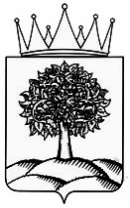 О внесении изменений в приказ управления финансов Липецкой области от 28 апреля 2022 года № 22-НП «Об изменении состава кодов    классификации доходов бюджетов, закрепленных за главными администраторами доходов областного бюджета» 